    桃園市進出口商業同業公會 函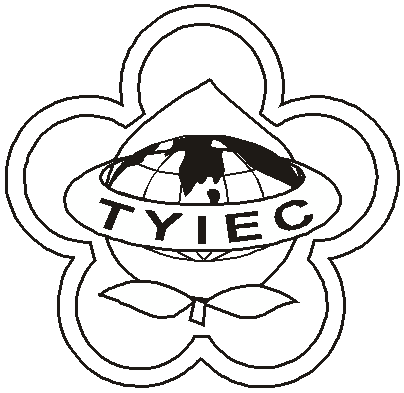          Taoyuan Importers & Exporters Chamber of Commerce桃園市桃園區春日路1235之2號3F           TEL:886-3-316-4346   886-3-325-3781   FAX:886-3-355-9651ie325@ms19.hinet.net     www.taoyuanproduct.org受 文 者：各相關會員發文日期：中華民國108年3月8日發文字號：桃貿水字第108071號附    件： 主    旨：檢送「限制產品過度包裝檢驗收費標準」第2          條修正草案預告影本，並檢附修正草案總說明          及條文對照表， 敬請查照。   說     明:一、依據行政院環境保護署環署廢字第              1080015315B號函辦理。          二、「限制產品過度包裝檢驗收費標準」於94              年10月26日公布至今尚未修正。為因應              人事成本及消費物價變動趨勢，爰修正包              裝檢驗費每件指定產品由原新臺幣(下同)              700元整上修至950元整。           三、該案係依行政程序法規定踐行法規草案預              告程序，以廣泛周知各界對於草案內容惠              予提供該署相關意見或修正建議。 理事長  王 清 水